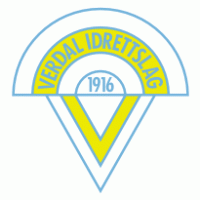 ÅRSMØTE I VERDAL IL FOR 2017  ONSDAG 27.JUNI KL.19.00 I PAVILJONGEN TIL VERDAL ILSaklisteÅpning ved hovedstyrets leder Godkjenne de stemmeberettigedeGodkjenning av innkalling og saklisteValg av møteleder og sekretær samt to personer til å underskrive protokollBehandle idrettslagets årsberetning, herunder avdelingenes årsmeldingerBehandle Årsregnskap i revidert stand for Verdal IL pr. 31.12.2017 Gjennomgang regnskap alle avdelingerÅrsregnskap VASAS ASBehandle Budsjett for alle avdelinger 2018Fastsette VIL medlemskontingenten for 2018Valg til styrer og utvalgBehandle forslag/saker      -	Forslag til vedtektsendringForslag mulig prosess for tilsetting av daglig leder for Verdal IL Forslag organisasjonsendring fortsettelse (jfr vedtak i årsmøte 2017)Svar på og orienteringer utover opplistede saker ift spørsmål innkommet på mail i forkant av årsmøtet vil bli besvart i årsmøtet.Vi håper på stort oppmøte 